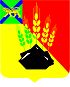 АДМИНИСТРАЦИЯ МИХАЙЛОВСКОГО МУНИЦИПАЛЬНОГО РАЙОНА РАСПОРЯЖЕНИЕ
20.04.2020	                            	 с. Михайловка                 	                         № 253-раО публичных слушаниях по отчету исполнения бюджетаМихайловского муниципального района за 2019 годВ соответствии с Федеральным законом от 06 октября 2003 года № 131-ФЗ «Об общих принципах организации местного самоуправления в Российской Федерации», Уставом Михайловского муниципального района, на основании решения комиссии по предупреждению и ликвидации чрезвычайных ситуаций и обеспечению пожарной безопасности Приморского края от 17 марта 2020 года №22 «Об организации санитарно-противоэпидемических мероприятий по предупреждению завоза и распространения новой коронавирусной инфекции на территории Приморского края 1. Назначить публичные слушания по отчету исполнения бюджета Михайловского муниципального района за 2019 год 6 мая 2019 года с 9-00 до 16-00 часов.2. Подготовить, провести и обнародовать результаты публичных слушаний по отчету об исполнении бюджета Михайловского муниципального района за 2019 год (далее – отчет об исполнении бюджета) открыто и гласно с применением информационно-телекоммуникационной сети «Интернет» путем размещения отчета об исполнении бюджета на официальном сайте Михайловского муниципального района (далее официальный сайт) с предоставлением всем участникам публичных слушаний возможности изложить на официальном сайте мотивированные предложения и вопросы по обсуждаемой теме и получить на них ответы органов местного самоуправления администрации Михайловского муниципального района.3. Предложения и замечания по обсуждаемому вопросу на публичных слушаниях направляются на адрес электронной почты управления финансов администрации Михайловского муниципального района:  fin460@findept.primorsky.ru в срок до 6 мая 2020 года.4. Для подготовки и проведения публичных слушаний утвердить состав организационного комитета на паритетных началах с Думой Михайловского муниципального района и главой района (Приложение № 1).2. Контроль за выполнением настоящего распоряжения оставляю за собой.Глава Михайловского муниципального района – Глава администрации района                                                                В.В. АрхиповПриложение № 1к распоряжению администрации Михайловского муниципального районаот  _________ № ________С О С Т А Ворганизационного комитета по подготовке и проведениюпубличных слушаний по отчету исполнения бюджета Михайловскогомуниципального района за 2018 год           Архипов В.В.     – глава Михайловского муниципального района -                                           глава администрации района	Зубок П.А.         – первый заместитель главы администрации                                          Михайловского муниципального района	Сенчило А.А.     – начальник управления финансов	Мезько П.П.       –  заместитель председатель Думы Михайловского				            муниципального районаЗаяц О.П.            – председатель комиссии по бюджету Думы                                  Михайловского муниципального районаРодина С.А.          – инспектор контрольно-счетной комиссии Думы                                  Михайловского муниципального района